PŘÍLOHA Č. 1 K OBJEDNÁVCE - SEZNAM MATERIÁLU A CENPOL. Č.MATERIÁLPODROBNÁ SPECIFIKACEMJODBĚRCENA ZA MJ/BEZ DPHCENA ZA MJ S DPHCENA CELKEM BEZ DPHCENA CELKEM S DPH1smeták s holí dřevěný120-130cmks6556,50 Kč68,365 Kč3 672,50 Kč4 443,73 Kč2vědro oválné12-15L, se ždímačemks7567,70 Kč81,917 Kč5 077,50 Kč6 143,78 Kč3mop náhradní bavlněnýprovázky (třásňový); 160 g - 200 gks11826,33 Kč31,859 Kč3 106,94 Kč3 759,40 Kč4hůl kovová - násada;120-130 cm , jemný závit, na třásňové bavlněné mopy (pol.č.3)ks9014,20 Kč17,182 Kč1 278,00 Kč1 546,38 Kč5stěrka na okna30 cmks5129,20 Kč35,332 Kč1 489,20 Kč1 801,93 Kč6přípravek na podlahymycí přípravek na podlahy, se sníženým pěnícím efektem, k čištění tvrdých ploch, s parfemací. Přípravek bude používán na podlahy v autobusech. Objem 5 l.Tuto specifikaci splňuje např. C- krystal universal 5lks6078,60 Kč95,106 Kč4 716,00 Kč5 706,36 Kč7rohož venkovní gumovározměr 60x40 cm (max. -3 cm), perforovaná. Typ viz. Ilustrační foto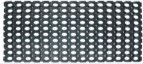 ks49106,30 Kč128,6235 208,70 Kč6 302,53 Kč8rohož gumovározměr 55x35 cm (max. +-2 cm) s nášlapnou hranou; barva černá; viz. Ilustrační fotoks1676,80 Kč92,9281 228,80 Kč1 486,85 Kč8rohož gumová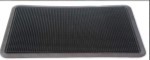 ks1676,80 Kč92,9281 228,80 Kč1 486,85 Kč9mikroutěrkautěrka z mikrovlákna, rozměr min. 40x40 cm; max. do 50x50cm; gramáž min. 200 g; vhodná promokré i suché čištění; nepouští chlupy, dobrá savostks1228,60 Kč10,406 Kč1 049,20 Kč1 269,53 Kč10hadr na podlahutkaný hadr na podlahu, s obsahem bavlny, savý; rozměry 60x60 cm (+ 10 cm)ks7923,60 Kč28,556 Kč1 864,40 Kč2 255,92 Kč11neutralizátor pachu rozprašovač C-Cleamen 102/202 1L příp. adekvátní náhradaneutralizátor pachu v rozprašovači - koncentrovaný prostředek, osvěžuje vzduch, možnost použití i v roztoku /např. do vody ve vědru/, lze použít k neutralizaci pachů ve vzduchu, vinteriérových plochách, na tkaniny. Objem 1 000 ml (+-100 ml). Tuto specifikaci splňuje např. C-Cleamen 102/202ks88138,40 Kč167,464 Kč12 179,20 Kč14 736,83 Kč12přípravek na mytí skel s rozprašovačempřípravek na mytí oken, skel aj. skleněných ploch, s rozprašovačem, silné účinky, po čištění nezanechává šmouhy, nerosí se, odpuzuje vodu. Objem: 750 ml (+- 100 ml).ks9616,80 Kč20,328 Kč1 612,80 Kč1 951,49 Kč13mýdlo tekuté s parfemacímýdlo tekuté na ruce, s parfemací, objem 5 lks1153,80 Kč65,098 Kč591,80 Kč716,08 Kč14mýdlo toaletnítoaletní pevné mýdlo kusové, parfemované, gramáž 90-100gks165,50 Kč6,655 Kč88,00 Kč106,48 Kč15toaletní papír 2vrstvý větší2vrstvý toaletní papír, min. návin 60 m, bezprašný, bez zápachu. Př. Typ Harmasanks2167,76 Kč9,390 Kč1 676,16 Kč2 028,15 Kč16mycí prostředek na nádobísaponátový čistící prostředek pro ruční mytí nádobí, s vysokou odmašťovací schopností ve studené i teplé vodě; s parfemací; objem 900-1000 ml.ks2017,30 Kč20,933 Kč346,00 Kč418,66 Kč17houbičky na mytí nádobíhoubička na mytí nádobí s drátěnkou, rozměry: 8-9x5-6x2-3 cm, bal. po 10 ksbal148,60 Kč10,406 Kč120,40 Kč145,68 Kč18sáčky do koše - 60l/50ks v roli- - - - -role3018,20 Kč22,022 Kč546,00 Kč660,66 Kč19pytle odpadní 120 lbarva jakákoli, síla min. 80 myks453,44 Kč4,162 Kč154,80 Kč187,31 Kč20rukavice gumové úklidovéúklidové  rukavice povrstvené latexem, s bavlněnou výstélkou, tloušťka min 0,3 mm; vel. 5x S;5xM; 10xL; 22xXLpár4214,00 Kč16,940 Kč588,00 Kč711,48 Kč21prostředek na čištění toaletčistící gelový prostředek na toalety, odstraňující rez a vodní kámen, parfemovaný, objem 700 -750 mlks2114,30 Kč17,303 Kč300,30 Kč363,36 Kč22vůně do toalet-závěsný blokzávěs do toalet tekuté či gelové konzistence, parfemovaný, s desinfekčním účinkem, omezující tvorbu vodního kameneks3319,90 Kč24,079 Kč656,70 Kč794,61 Kč23tekutý písek na čištění umyvadeljemný tekutý písek na čištění umyvadel, pro silně znečištěné povrchy, objem 600 mlks1522,90 Kč27,709 Kč343,50 Kč415,64 Kč24hygienické sáčky papírovék použití na toaletách, rozměry vel. 12x26 (+-2 cm)ks40025,80 Kč31,218 Kč103,20 Kč124,87 Kč25ručníky papírové - roleručník papírový v roli - maxi; 2vrstvý; bílý; celulóza; návin min. 95 m; vhodné i pro středový odvinrole21236,80 Kč286,528 Kč828,80 Kč1 002,85 Kč26čistič na vodní kámentekutý čistič na rez a vodní kámen, v rozprašovači; pro toalety, dřezy, umyvadla; objem 500 mlks1640,90 Kč49,489 Kč654,40 Kč791,82 Kč27sprej na utírání prachuprostředek na utírání nečistot a prachu ve spreji, s antistatickými účinky, s vůní, objem 250-300mlks1450,50 Kč61,105 Kč707,00 Kč855,47 Kč28osvěžovač vzduchu na toaletyosvěžovač vzduchu ve spreji, parfemovaný, vhodný na toalety, svěží vůně, objem 300 mlks2419,50 Kč23,595 Kč468,00 Kč566,28 KčCENA CELKEMCENA CELKEM50 656,30 Kč61 294,13 Kč